Name_______________________________________________________ Class_____________ Date_____________________________________________Area of a Parallelogram and Rectangle Homework Directions: Find the area of each shape below.  MIXED REVIEW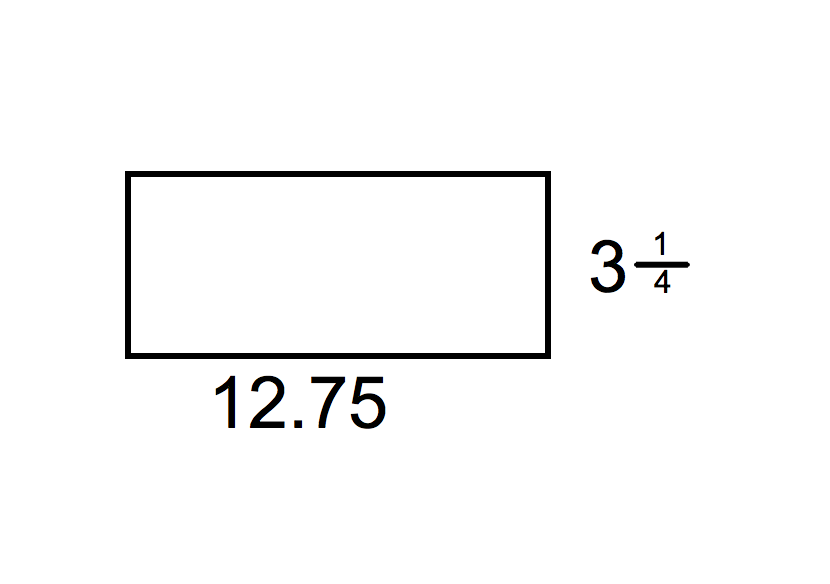 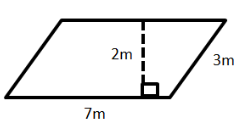 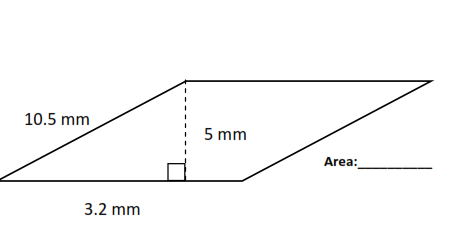 5.012 + 23.1 + 3001 4.01 x  3.21.44 ÷ 1.2 What is the Least Common Multiple between 6 and 8What is the Greatest Common Factor of 96 and 16Write an equivalent expression for 5x + 30x2